1. Порядок и основанияперевода, отчисления и восстановления воспитанников 1.1.  Настоящее  Положение разработано в соответствии с Федеральным Законом «Об образовании в Российской Федерации» от 27 декабря 2012г., № 273-ФЗ, Уставом МДОУ, Положения о порядке приёма детей в МДОУ.1.2. Данный документ регулирует  порядок и основания  перевода, отчисления и восстановления обучающегося Муниципального дошкольного образовательного учреждения «Детский сад комбинированного вида  № 226» (далее Учреждение).  2. Порядок и основания для перевода 2.1. Перевод в другую группу, образовательное учреждение осуществляется:- по заявлению родителей (законных представителей), в том числе в случае перевода для продолжения освоения программы в другую организацию, осуществляющую образовательную деятельность;- по обстоятельствам, не зависящим от воли  родителей (законных представителей) и Учреждения, в том числе в случаях ликвидации Учреждения, аннулирования лицензии на осуществление образовательной деятельности; - на основании медицинского заключения о состоянии здоровья обучающегося, препятствующего его дальнейшему пребыванию в Учреждении; - на основании заключения психолого-медико-педагогической комиссии о переводе обучающегося в дошкольное образовательное учреждение компенсирующей направленности до снятия диагноза по отклонениям в развитии.                                                                                                                                                                                                                                                                                                                                                                                                                                                                                                                                                                                                                                                                                                             2.2. Порядок перевода.- по инициативе родителей о переводе в другую группу:		- родитель (законный представитель) предоставляет личное заявление;		- в течение трех дней руководитель рассматривает заявление, при положительном решении издает приказ о переводе ребёнка в другую группу.- по инициативе родителей о переводе в другое образовательное учреждение:	- родитель (законный представитель) воспитанника делает устный запрос руководителю о предоставлении справки, о посещении обучающегося Учреждения;	- родитель (законный представитель) предоставляет справку, в Отдел образования Администрации Кировского района г. Саратова  для постановки на очередь о переводе в другое образовательное учреждение;	- на основании приказа Отдел образования Администрации Кировского района г. Саратова обучающемуся  предоставляется место в другом образовательном учреждении.		2.3. Перевод воспитанников в следующую возрастную группу осуществляется 31 августа текущего года, на основании приказа руководителя Учреждения о переводе.3. Порядок отчисления3.1. Отчисление обучающегося из дошкольных групп может производиться в следующих  случаях:- в связи с достижением возраста для поступления в первый класс общеобразовательной организации;- по заявлению родителей (законных представителей) в случае перевода для продолжения освоения программы в другую организацию, осуществляющую образовательную деятельность;- по обстоятельствам, не зависящим от воли  родителей (законных представителей) воспитанника и Учреждения, в том числе в случаях ликвидации организации, аннулирования лицензии на осуществление образовательной деятельности.3.2. Досрочное прекращение образовательных отношений по инициативе родителей (законных представителей) обучающегося не влечет за собой возникновение каких-либо дополнительных, в том числе материальных, обязательств указанного обучающегося перед Учреждением. 3.3. Порядок отчисления:- рассмотрение документов – основания для отчисления (заявление родителей (законных представителей));- издание приказа об отчислении;- внесение записи в Книгу движения детей с указанием даты и места выбытия;- внесение записи в Медицинскую карту обучающегося с датой последнего пребывания в Учреждении, отсутствия (наличия) карантина в группе;- медицинская карта передается родителю (законному представителю) лично в руки. 4. Порядок восстановления 4.1. Обучающейся, отчисленный из Учреждения по инициативе родителей (законных представителей) до завершения освоения образовательной программы, имеет право на восстановление, по заявлению родителей (законных представителей) при наличии в Учреждении свободных мест. Порядок и условия восстановления в Учреждении, осуществляющей образовательную деятельность, обучающегося, отчисленного по инициативе этой организации, определяются локальным нормативным актом этой организации.4.2. Основанием для восстановления является распорядительный акт (приказ) руководителя Учреждения, о восстановлении.4.3. Порядок восстановления:- на основании заявления родителей (законных представителей) издание приказа руководителя о восстановлении. 4.4. Права и обязанности участников образовательного процесса, предусмотренные,  законодательством и локальными актами Учреждения возникают с даты восстановления  обучающегося в Учреждении. 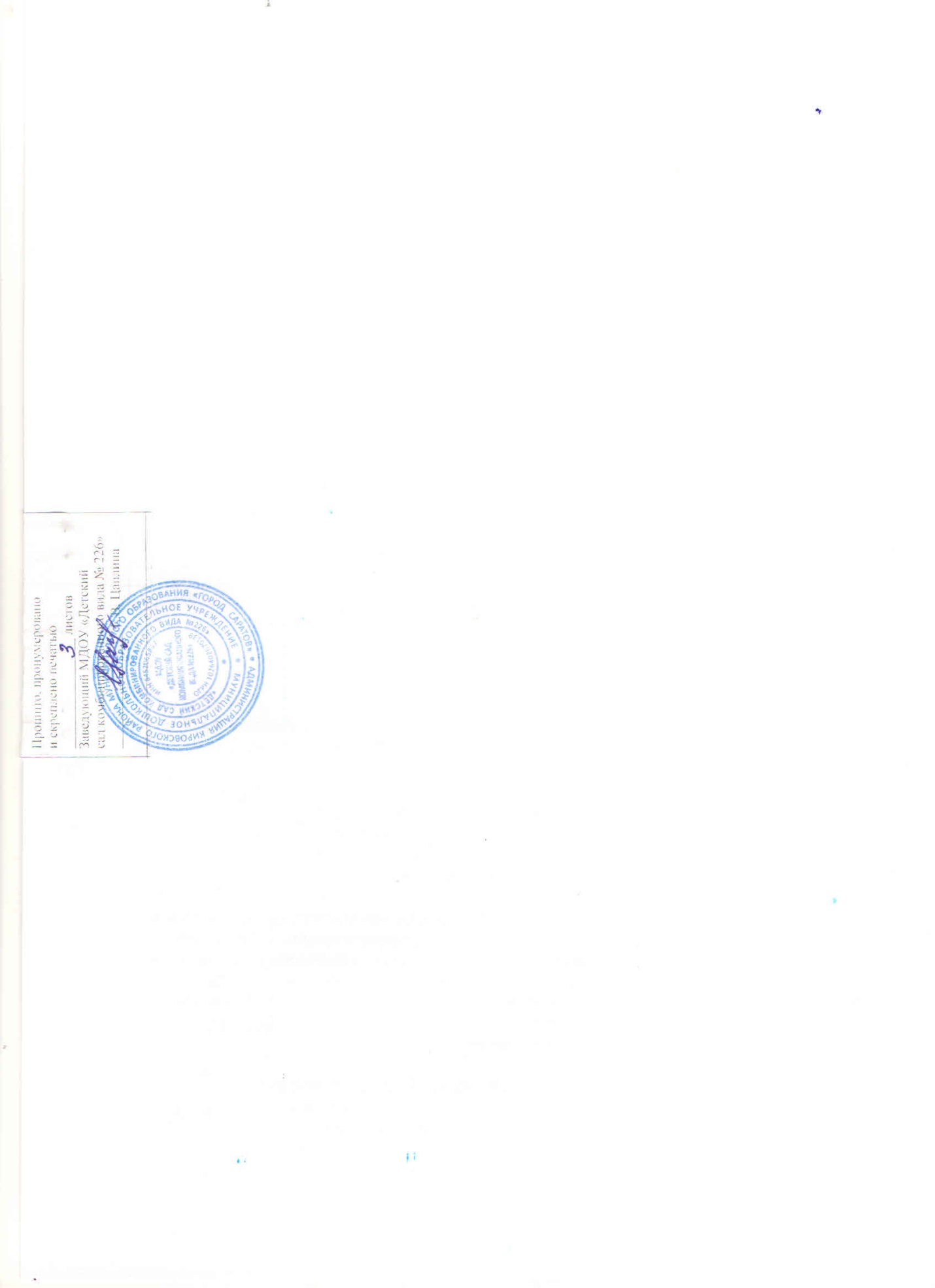 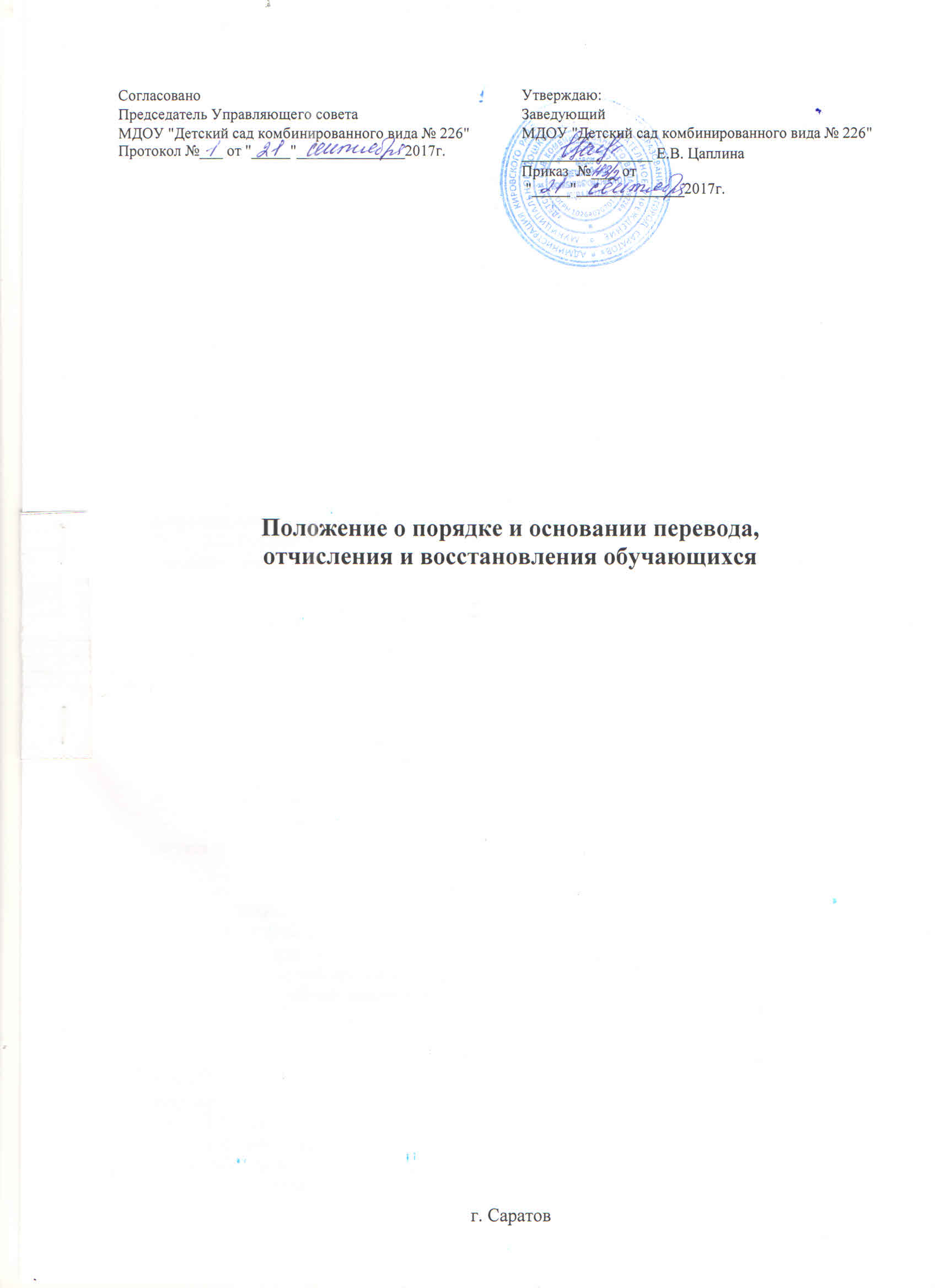 